Общероссийская общественная организацияАссоциация медицинских сестер РоссииАстраханская региональная общественная организация«Профессиональная сестринская ассоциация»Министерство здравоохранения Астраханской областиПРОГРАММАрегиональной научно – практической конференции «Организация обеспечения профилактического и лечебно – диагностического процесса в ЛПУ»Дата проведения: 21.04. 2023 г.Место проведения: г. Астрахань, ул. Татищева, 2                                 ГБУЗ АО «Александро-Мариинская областная клиническая больница»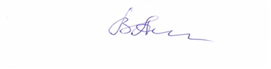 Президент АРОО «ПСА»                                                                 В.П. Анопко  10:00ОТКРЫТИЕ КОНФЕРЕНЦИИ10.00- 10.05Приветственное слово Анопко Валентины Петровны, кандидата медицинских наук, Президента Астраханской региональной общественной организации «Профессиональная сестринская ассоциация».10.05 – 10.15Доклад: Деонтологические аспекты общения в работе сестринского персонала с пациентами.Докладчик: Полякова Наталья Георгиевна главная медицинская сестра ГБУЗ АО «АМОКБ», главный внештатный специалист по управлению сестринской деятельностью министерства здравоохранения Астраханской области.Слушатели узнают, как избегать ненужных негативных психологических воздействий, способствовать созданию психологического климата, благоприятно влияющего на процесс выздоровления.10.15-10.20Ответы на вопросы слушателей10.20-10.30Доклад: Трудовая дисциплина и ответственность за ее нарушение.Докладчик: Андреева Светлана Александровна, исполнительный директор АРОО «ПСА».Докладчик расскажет, как обеспечить соблюдение правил внутреннего распорядка, что считать нарушением, как наложить на недобросовестных работников дисциплинарное наказание, а также как вести контроль и проверку соблюдения трудовой дисциплины.10.30-10.35Ответы на вопросы слушателей10.35-10.45Доклад: Принципы диспансерного наблюдения за пациентами при заболеваниях и состояниях сердечно-сосудистой системы.Докладчик: Богуш Елена Николаевна Главная медицинская сестра ГБУЗ АО "Областной кардиологический диспансер".Лектор расскажет о динамическом наблюдении, в том числе необходимом обследовании, за состоянием здоровья лиц, страдающих хроническими заболеваниями, функциональными расстройствами, иными состояниями, в целях своевременного выявления, предупреждения осложнений, обострений заболеваний, иных патологических состояний, их профилактики и осуществления медицинской реабилитации лиц с заболеваниями сердечно – сосудистой системы.10.45-10.50Ответы на вопросы слушателей10.50- 11.00Доклад: Туберкулезная инфекция у детей раннего возраста. Причины, симптомы, диагностика.Докладчик: Саламахина Людмила Александровна, главная медицинская сестра ГБУЗ АО «Областной клинический противотуберкулезный диспансер».Докладчик изложит типичные симптомы туберкулеза органов дыхания у детей раннего возраста. Слушатели узнают о путях передачи инфекции, о группах повышенного риска по заболеваемости туберкулезом, классификации форм с учетом клинико–рентгенологических признаков, течения и локализации процесса, а также о современных методах диагностики.11.00-11.05Ответы на вопросы слушателей11.05-11.15Доклад: Менингококковая инфекция. Оказание экстренной помощи на догоспитальном этапе.Докладчик: Самойличенко Иван Владимирович, фельдшер выездной бригады ГБУЗ АО «ЦМК и СМП».Лектор расскажет о тактике оказания помощи на догоспитальном этапе. Слушатели узнают на что сделать акцент перед транспортировкой больного: обязательная проверка и отметка в сопроводительном документе уровня артериального давления, частоты и качество пульса, дыхания, состояние кожных покровов, симптом «белого пятна», время последнего мочеиспускания, степень расстройства сознания.11.15-11.20Ответы на вопросы слушателей11.20-11.30Доклад: Методы оценки дисфагии и профилактики аспирации у паллиативных пациентов.Докладчик: Бузало Елена Владимировна главная медицинская сестра ГБУЗ АО «ГКБ № 3 им. С.М. Кирова».Слушатели узнают какие нюансы надо учитывать при проведении "пробы трех глотков" у паллиативных пациентов, каковы предикторы дисфагии, как оценить и профилактировать риск аспирации.Лектор расскажет о постановке назогастрального зонда, правилах кормления, о возможных осложнениях и их профилактике.11.30-11.35Ответы на вопросы слушателей11.35-11.45Доклад: Стратегия формирования здорового образа жизни населения, направленная на сохранение мужского репродуктивного здоровья и социального долголетия.Докладчик: Анопко Валентина Петровна, президент АРОО «ПСА».Лектор расскажет о репродуктивном здоровье мужчины, которое представляет собой физическое, умственное и социальное благополучие.11.45-11.50Ответы на вопросы слушателей11.50- 12.20ПЕРЕРЫВ12.20-12.30Доклад: Профилактика падений пациентов в стационаре.Докладчик:  Богуш Елена Николаевна Главная медицинская сестра ГБУЗ АО "Областной кардиологический диспансер".Слушатели узнают о факторах, участвующих в этиопатогенезе падений у пациентов пожилого и старческого возраста, оклассификации падений в зависимости от факторов, приведших к падению, клинической картине падения, о рекомендуемых методах исследования при многофакторной оценке риска падений.Лектор расскажет об общих и дифференцированных индивидуальных мерах профилактики падений.12.30-12.35Ответы на вопросы слушателей12.35-12.45Доклад: Уход за промежностью пациента с постоянным мочевым катетером Фолея.Докладчик: Бузало Елена Владимировна, главная медицинская сестра ГБУЗ АО «ГКБ № 3 им. С.М. Кирова».Слушатели узнают об уходе за промежностью пациента спостоянным уретральным катетером. Лектор расскажет о профилактике ИСМП мочевыводящих путей у таких пациентов, о применении различных мочеприемников, обучении пациента и егородственников уходу за постоянным катетером и мочеприемником.12.45-12.50Ответы на вопросы слушателей12.50-13.00Доклад: Инновационные технологии в уходе за пациентом. Профилактика пролежней.Докладчик: Богуш Елена Николаевна Главная медицинская сестра ГБУЗ АО "Областной кардиологический диспансер".Лектор расскажет о новых технологиях, повышающих эффективность и качество ухода за тяжелобольным пациентом, облегчающих работу медицинской сестры.Слушатели узнают о видах обработки кожи пациента, об алгоритме действий по уходу за кожей тяжелобольного человека. О средствах, применяемых для обработки кожи и об учете обработок кожи больных.13.00-13.05Ответы на вопросы слушателей13.05-13.15Доклад: Основные принципы лечебного питания. Кормление тяжелобольных.Докладчик: Саламахина Людмила Александровна, главная медицинская сестра ГБУЗ АО «Областной клинический противотуберкулезный диспансер».Слушатели узнают о пяти основных моментах, на которые нужно обратить внимание при организации питания лежачего больного:- сбалансированный рацион;- оптимальный график питания;- правильная консистенция и температура пищи;- гигиена больного;- оценка возможности больного принимать пищу самостоятельно.Лектор расскажет о технике кормления лежачего больного.Слушатели узнают об обезвоживании у пожилых людей, симптомах и болезнях, связанных с этим.13.15-13.20Ответы на вопросы слушателей13.20-13.30Доклад: Обеспечение и поддержание периферического венозного доступа.Докладчик: Борисова Марина Александровна, главная медицинская сестра ГБУЗ АО «Областной наркологический диспансер».Лектор рассмотрит вопросы, связанные с установкой и поддержанием периферического венозного сосудистого доступа, расскажет об алгоритме установки сосудистого доступа. Слушатели узнают о сроках использования ПВК различных типов, об уходе, направленном на профилактику осложнений.13.30-13.35Ответы на вопросы слушателей13.35-13.45Доклад: Ответственность медицинских сестер за совершение ошибок при оказании медицинской помощи.Докладчик: Анопко Валентина Петровна, президент АРОО «ПСА».В докладе будет раскрыта тема медикаментозного лечения в сестринской практике.Лектор расскажет об основных ошибках медицинских сестер при выполнении таких медицинских услуг как: подкожное, внутрикожное, внутримышечное, внутривенное введение лекарственных препаратов. Слушатели узнают об ответственности медицинской сестры за результаты своей работы.13.45-14.00Финальная дискуссия